קדימה ממריאים לחלל
דף חידות "ידיעות קדימה"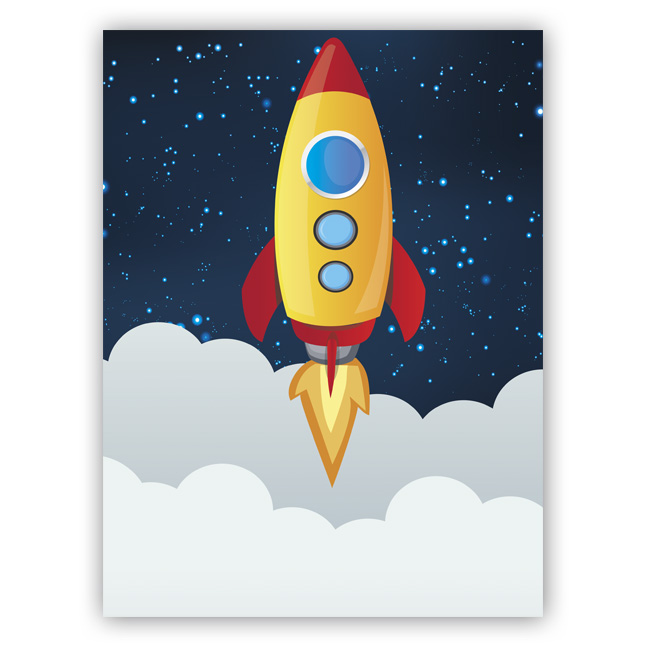 
1. מה שם סוכנות החלל האמריקאית?2.מהם שמות כוכבי הלכת במערכת השמש?3.באיזו שנה שוגרה לחלל ספוטניק 2?4.מה נכון לומר, הירח מאיר או הירח מואר?5. מדוע כל פעם רואים את הירח באופן שונה?6. לאילו שתי קבוצות מחלקים את כוכבי הלכת במערכת השמש?7. כדור הארץ נמצא בין כוכב לכת ________ לכוכב לכת ______?8. מה שמו של האסטרונאוט שאמר: "צעד קטן לאדם, צעד גדול לאנושות"?
9.מה קרה למעבורת החלל "קולומביה" ?
10.מה משותף לאחד מחומשי התורה ולחללית הישראלית הראשונה?
11. מהו שמו של כוכב הלכת בו מתקיימים יצורים חיים?
12. מה שם הכלבה ששוגרה לחלל בשנת 1957? 
המראה נעימה!
